Name: Vankdothu SrideviAssistant Professor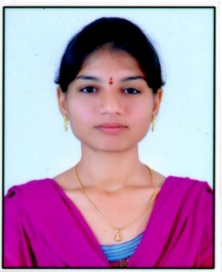 Qualification :                   M.Tech Qualification :                   M.Tech Experience (write a brief paragraph):      1year 06 monthsWorking as an Asst Professor from 2nd Jan 2017 to till now in (1 Year 6 months) Vaagdevi College of Engineering.Experience (write a brief paragraph):      1year 06 monthsWorking as an Asst Professor from 2nd Jan 2017 to till now in (1 Year 6 months) Vaagdevi College of Engineering.Area of Interest: StructuresArea of Interest: StructuresSubjects Taught: Construction Management.Subjects Taught: Construction Management.Research Publications:(IEEE reference format)Dr. Sunil Pratap Reddy, and V. Sridevi (2016) Regular and Vertical setback RC frame buildings subjected to seismic fragility analysis, IJSETR (ISSN:2319-8885).Research Publications:(IEEE reference format)Dr. Sunil Pratap Reddy, and V. Sridevi (2016) Regular and Vertical setback RC frame buildings subjected to seismic fragility analysis, IJSETR (ISSN:2319-8885).Projects guided:UG projectsPG projectsProjects guided:UG projectsPG projectsWorkshops/Seminars/FDP’s Organized:Workshops/Seminars/FDP’s Organized:Workshops/Seminars/FDP’s Attended:Actively Participated in Workshop on Pavement Design, Construction Management System. Autodesk Revit Architecture  for 5 days.Workshops/Seminars/FDP’s Attended:Actively Participated in Workshop on Pavement Design, Construction Management System. Autodesk Revit Architecture  for 5 days.